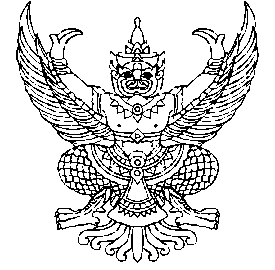 ที่ .....................................					          ....(ชื่อหน่วยงาน/องค์กร)..................ตำบลกำพวน  อำเภอสุขสำราญ  จังหวัดระนอง  85120                                                  วัน.............เดือน...........................พ.ศ. .....................เรื่อง  	ขอส่งรายงานผลการดำเนินงานโครงการที่ได้รับงบประมาณสนับสนุนจากกองทุนหลักประกันสุขภาพ	เทศบาลตำบลกำพวน ประจำปีงบประมาณ ....................เรียน	ประธานกองทุนหลักประกันสุขภาพเทศบาลตำบลกำพวนสิ่งที่ส่งมาด้วย	รายงานผลการดำเนินโครงการ………………………………………………….  	   จำนวน ๑ ชุด		ตามที่.......(ชื่อหน่วยงาน/องค์กร/ชมรม/กลุ่ม)....................... ได้รับอนุมัติให้ดำเนินโครงการ............(ชื่อโครงการที่เสนอขอรับการสนับสนุนงบประมาณ)................................. โดยใช้งบประมาณเป็นเงิน..........................บาท (..................................................) ตามมติที่ประชุมคณะกรรมการกองทุนหลักประกันสุขภาพเทศบาลตำบลกำพวน ครั้งที่............ประจำปีงบประมาณ พ.ศ. ................. เมื่อวันที่ ............................................. นั้น		ทาง.........(.หน่วยงาน/องค์กร)................ จึงใคร่ขอส่งรายงานผลการดำเนินโครงการ………………............................................................. ที่ได้รับการสนับสนุนงบประมาณจากกองทุนหลักประกันสุขภาพเทศบาลตำบลกำพวน ประจำปีงบประมาณ พ.ศ. ................ เพื่อพิจารณาดำเนินการในขึ้นตอนต่อไป รายละเอียดปรากฏตามเอกสารโครงการที่ส่งมาพร้อมหนังสือฉบับนี้		จึงเรียนมาเพื่อโปรดพิจารณา						 ขอแสดงความนับถือ					     (นาย/นาง/นางสาว....................)				          ตำแหน่ง.......................................................(หน่วยงาน).....โทรศัพท์/โทรสาร ..........................................